Sprachspiele 1Da Feicht-Franzl-Vejda fiat `n Philipovitsch-Ferdl-Vejda vier vulli Fartl Fuida furt.(aus Sieggraben)Da Diawa Tauni tragt durch das Dorf Dörfl die Drischl duri,dass die Dörfla dasegn, daß da Diawa Tauni dreschn tuit.(aus Dörfl)Der dicke, dumme Teufl tragt den dünnen, dummen Teufldurch das dicke Teuflstor durch.(aus Steinfurt)Koa kloans Kind kann kann Kerschtnkern kiefeln.(aus Pinkafeld)Riedl-Klier, Kinderlieder, S. 102fMit einiger Phantasie kann man solche Schnellsprechreime auch selbst erfinden.Die Sprüche überliefern auch die alten Mundarten des Burgenlandes, die beinahe von Ort zu Ort verschieden klingen. Auf diese Phänomene sollte man anhand der traditionellen Kinderreime und – spiele aufmerksam machen.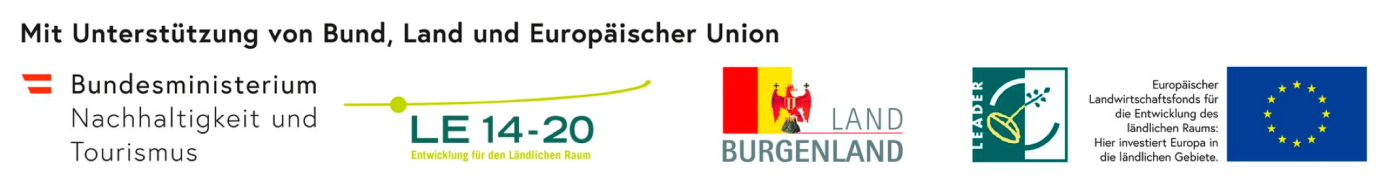 